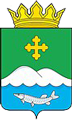 Дума Белозерского муниципального округаКурганской областиРЕШЕНИЕот 12 мая 2022 года № 25            с. БелозерскоеОб утверждении положения о комиссияхДумы Белозерского муниципального округа В соответствии с решением Думы Белозерского муниципального округа от 5 мая 2022 года № 6 «Об утверждении Регламента Думы Белозерского муниципального округа», Дума Белозерского муниципального округа Курганской областиРЕШИЛА:1. Утвердить положение о комиссиях Думы Белозерского муниципального округа согласно приложению к настоящему решению.2. Опубликовать настоящее решение в информационном бюллетене «Белозерский вестник» и разместить настоящее решение на официальном сайте Администрации Белозерского района в информационно-телекоммуникационной сети Интернет.Председатель Думы Белозерского муниципального округа                                   П.А. МакаровГлава Белозерского района                                                А.В. ЗавьяловПОЛОЖЕНИЕ
о комиссиях Думы Белозерского  муниципального округа Курганской областиРаздел I. Общие положения1. Комиссии Думы Белозерского муниципального округа Курганской области (далее - комиссии) формируются из числа депутатов Думы Белозерского муниципального округа для подготовки и рассмотрения вопросов, отнесенных к компетенции Думы Белозерского муниципального округа, а также для осуществления Думой Белозерского муниципального округа контрольной функции.2. Комиссии являются постоянно действующими основными органами Думы Белозерского муниципального округа и подотчетны ей.3. Комиссии руководствуются в своей деятельности законодательством Российской Федерации, Регламентом Думы Белозерского муниципального округа, настоящим Положением и решениями Думы муниципального округа.4. Комиссии формируются на срок полномочий Думы Белозерского муниципального округа в составе председателя, заместителя председателя и членов комиссий на заседании Думы Белозерского муниципального округа.Перечень и численный состав комиссий определяется Думой Белозерского муниципального округа и не может быть менее трех депутатов Думы Белозерского муниципального округа. Депутат Думы Белозерского муниципального округа может быть членом не более двух комиссий. В состав комиссии не может быть избран председатель Думы Белозерского  муниципального округа.Дума Белозерского муниципального округа вправе расформировывать ранее созданные комиссии, образовывать новые, вносить изменения в их состав.5. Персональный состав комиссий формируется на основе свободного волеизъявления депутатов, желающих в них работать, и избирается открытым голосованием. Решение принимается большинством голосов от числа присутствующих депутатов в целом по составу комиссии или по каждому депутату.6. Изменение состава комиссий осуществляется за счет замещения вакансий, образовавшихся в комиссиях в период их работы, а также в связи с удовлетворением просьб депутатов, обратившихся к Думе Белозерского муниципального округа с личным заявлением о выходе из состава комиссий и предложений комиссий о выводе (вводе) из их состава отдельных депутатов.7. Дума Белозерского муниципального округа, в пределах своей компетенции, в случае необходимости создает временные депутатские комиссии Думы Белозерского муниципального округа, наделяя их соответствующими полномочиями, которые прекращают свою деятельность после выполнения поставленных перед ними задач.8. Органы государственной власти, местного самоуправления, предприятия, учреждения и организации могут оказывать содействие в пределах своей компетенции помощь комиссиям в осуществлении возложенных на них полномочий. По запросам комиссий им предоставляются необходимые документы.Раздел II. Полномочия комиссий9. Комиссии независимо от вопросов их ведения и функциональных обязанностей имеют равные права и несут равные обязанности и ответственность.10. Комиссии вправе:- вносить предложения в повестку дня заседания Думы Белозерского  муниципального округа;- вносить проекты решений на рассмотрение Думы Белозерского  муниципального округа;-рассматривать проекты решений, внесенных на рассмотрение Думы Белозерского  муниципального округа, давать по ним свои предложения и замечания;- выступать с докладом, содокладом, информациями на заседаниях Думы Белозерского муниципального округа;- вносить предложения об образовании органов Думы Белозерского  муниципального округа;- вносить предложения о составе приглашенных на заседание Думы Белозерского муниципального округа;- организовывать и проводить депутатские слушания по вопросам, относящимся к ведению комиссий;- запрашивать от государственных органов, организаций, должностных лиц необходимые документы, заключения по ним и иные материалы;- разрабатывать совместно с отделами, управлениями, Администрации Белозерского муниципального округа мероприятия по выполнению предложений, высказанных депутатами на заседаниях Думы Белозерского  муниципального округа, осуществлять контроль за их выполнением;- осуществлять контроль за выполнением решений Думы Белозерского  муниципального округа по вопросам, относящимся к ведению комиссий.11. Вопросы, относящиеся к ведению нескольких комиссий, могут по инициативе комиссий, по поручению Думы Белозерского муниципального округа, её председателя, заместителя, рассматриваться комиссиями совместно.12. Комиссия по согласованию может привлекать к своей работе депутатов Думы Белозерского муниципального округа, не входящих в её состав, а также специалистов Администрации Белозерского  муниципального округа.13. Член комиссии участвует в деятельности комиссии, содействует проведению в жизнь её рекомендаций, выполняет поручения комиссии, лично присутствует на её заседаниях.В случае невозможности прибыть на заседание комиссии депутат Думы Белозерского муниципального округа обязан известить об этом председателя комиссии.14. Член комиссии пользуется правом решающего голоса по всем вопросам, рассматриваемым комиссией, имеет право предлагать вопросы и проекты решений, участвовать в их подготовке и обсуждении, вносить по ним свои предложения и замечания.15. Член комиссии, предложения которого не получили поддержки комиссии, может внести их в Думу Белозерского муниципального округа в письменной или устной форме, если этот вопрос или проект решения будет рассматриваться на заседании.16. Члены комиссии по поручению комиссии и по своей инициативе могут изучать вопросы, относящиеся к ведению комиссии, делать свои обобщения и выводы, вносить предложения в комиссию.Раздел III. Организация работы комиссий17. Комиссии работают в соответствии с планами, утвержденными на их заседаниях.18. В заседаниях комиссий могут принимать участие депутаты Думы Белозерского муниципального округа, не входящие в состав комиссии.19. На заседание комиссии могут приглашаться с правом совещательного голоса представители органов государственной власти, общественных организаций, специалисты.20. Комиссии могут проводить выездные заседания.21. Заседания комиссий правомочны, если на них присутствует простое большинство членов комиссии.22. Комиссии в своей деятельности принимают решения, имеющие рекомендательный характер.23. Все вопросы в комиссии решаются простым большинством голосов общего состава членов комиссии. Вопросы процедурного характера решаются простым большинством голосов от числа присутствующих на заседании членов комиссии, если другое не предусмотрено. При проведении совместных заседаний нескольких комиссий голосование проводится раздельно по каждой комиссии.24. Решения и рекомендации комиссий по вопросам, относящимся к их ведению, направляются соответствующим органам, организациям, предприятиям и подлежат обязательному рассмотрению. О результатах рассмотрения и принятых мерах должно быть сообщено комиссии в установленный срок, но не позднее одного месяца с момента направления им рекомендации.25. Работу комиссии организует её председатель.Председатель комиссии:- созывает заседания комиссии;- организует подготовку необходимых материалов к заседанию;- дает поручения членам комиссии;- вызывает членов комиссии для работы в подготовительных комиссиях и рабочих группах, а также для выполнения других поручений комиссии;- приглашает для участия в заседаниях комиссии представителей государственных органов, общественных организаций, органов общественной самодеятельности населения, специалистов;- председательствует на заседаниях комиссии;- представляет комиссию в отношениях с государственными и общественными органами и организациями, предприятиями и учреждениями;- организует работу по исполнению решений комиссии;- информирует Думу Белозерского  муниципального округа Курганской области о рассмотренных в комиссии вопросах, а также о мерах, принятых по реализации рекомендаций комиссии;- информирует членов комиссии о выполнении решений комиссии и рассмотрении её рекомендаций.26. В отсутствии председателя по уважительной причине его функции выполняет заместитель председателя комиссии.27. Совместные заседания комиссий ведут председатели этих комиссий по согласованию между собой.28. В случае отсутствия председателя комиссии его обязанности исполняет один из членов комиссии.29. Протоколы заседаний подписываются председателем и секретарем. Протоколы совместных заседаний комиссий подписываются председателями соответствующих комиссий и секретарем одной из комиссий.30. Протоколы комиссий, решения, другие материалы хранятся в делах комиссий, затем передаются на постоянное хранение в соответствии с действующим законодательством.31. Секретарь комиссии:- обеспечивает подготовку и рассылку необходимых материалов к заседанию комиссии;- ведет делопроизводство комиссии;- обеспечивает своевременное информирование членов комиссии и приглашенных лиц о дате, месте, времени и повестке дня заседания комиссии;- выполняет другие обязанности, возложенные на него председателем комиссии.32. Председатель Думы Белозерского муниципального округа, его заместитель оказывают содействие в организации деятельности комиссий.В этих целях они:- знакомят комиссии с законами Российской Федерации, Указами Президента Российской Федерации, постановлениями Правительства Российской Федерации;- рассматривают предложения, внесенные комиссиями в Думу Белозерского муниципального округа;- организуют учебу членов комиссий, обобщение опыта их работы.Председатель Думы Белозерского муниципального округа, его заместитель принимают участие в организации деятельности комиссий.Для этого они:- дают поручения комиссиям по подготовке вопросов и проектов решений, вносимых на рассмотрение Думы Белозерского муниципального округа по изучению отдельных проблем и подготовке соответствующих предложений;- дают поручения комиссиям о проведении депутатских слушаний;- вносят предложения на рассмотрение Думы Белозерского  муниципального округа по вопросам деятельности комиссий и заслушивания их отчетов.Раздел IV. Основные направления деятельности комиссий33. Дума Белозерского муниципального округа образует комиссии:- по бюджету и нормотворческой деятельности; - по социальной политике;- по агропромышленному комплексу, малому бизнесу и предпринимательству;- мандатная комиссия. 34. В пределах компетенции Думы Белозерского муниципального округа комиссии выполняют следующие задачи и функции:35. Комиссия по бюджету и нормотворческой деятельности:35.1. Вырабатывает и осуществляет подготовку предложений по вопросам:- формирования и расходования бюджета Белозерского муниципального округа;- изменения статей доходов и расходов бюджета Белозерского  муниципального округа;- отчета по исполнению бюджета Белозерского муниципального округа;- утверждения ставок налоговых платежей и сборов в бюджет Белозерского муниципального округа;- установления налоговых льгот и преимуществ по платежам в бюджет Белозерского  муниципального округа;- стратегии экономического и социального развития Белозерского  муниципального округа;- содержания целевых комплексных программ;- установления порядка управления и распоряжения муниципальной собственностью;- развития системы местного самоуправления;- утверждения структуры Администрации Белозерского муниципального округа;- муниципальной службы в Белозерского муниципального округа.35.2. Рассматривает представленные Администрацией Белозерского  муниципального округа предложения о внесении изменений и дополнений в Устав Белозерского муниципального округа, нормативные правовые акты Думы Белозерского муниципального округа регламентного характера, проекты решений по вопросам ведения комиссии.35.3. Организует и проводит депутатские слушания по вопросам, относящимся к ее ведению.35.4. Осуществляет контроль за выполнением решений Думы Белозерского муниципального округа по экономическим и бюджетно–финансовым вопросам.35.5. Взаимодействует с органами местного самоуправления, организациями, предприятиями по вопросам ведения комиссии. 35.2. Осуществляет:- контроль за соблюдением нормативных правовых актов Думы Белозерского  муниципального округа Курганской области, за выполнением решений по вопросам обеспечения общественного порядка и прав граждан;- обсуждение проектов федеральных и областных законов и подготовку по ним предложений и замечаний;35.3. Взаимодействует с Администрацией Белозерского  муниципального округа Курганской области, прокуратурой, органами местного самоуправления, правоохранительными и судебными органами, Федеральной пограничной службой, военным комиссариатом, с политическим партиями, общественными движениями, с комиссиями правовой направленности. 36. Комиссия по социальной политике:36.1. Вырабатывает предложения по вопросам:- социального развития Белозерского муниципального округа;- содержания целевых программ по данному направлению;- реализации государственной и региональной политики в сфере здравоохранения, культуры, образования, физической культуры и спорта, молодежной политики и ветеранского движения, социальной защиты населения Белозерского муниципального округа;- реализации муниципальных программ по направлениям ведения комиссии.36.2. Осуществляет:- подготовку предложений, замечаний по соответствующим разделам бюджета Белозерского муниципального округа в части финансирования отраслей социальной сферы;- подготовку проектов правовых актов Думы Белозерского муниципального округа по социальным вопросам; - рассмотрения проектов решений по вопросам обеспечения общественного порядка и прав граждан;- контроль за исполнением решений Думы Белозерского муниципального округа, федеральных и областных законов по вопросам ведения комиссии.36.3. Организует и проводит депутатские слушания по вопросам, отнесенным к ее компетенции. 36.4. Взаимодействует с Администрацией Белозерского муниципального округа, управлением социальной защиты населения, общественными организациями. 37. Комиссия по агропромышленному комплексу, малому бизнесу и предпринимательству:37.1. Вырабатывает предложения по вопросам:- развития агропромышленного комплекса Белозерского муниципального округа, определения порядка использования земли и иных природных ресурсов, охраны окружающей среды (экологии);- развития малого бизнеса и предпринимательства на территории Белозерского муниципального округа.37.2. Осуществляет: - подготовку предложений и дает свои заключения по соответствующим разделам бюджета Белозерского муниципального округа в части финансирования мероприятий (программ) по вопросам ведения комиссии;- рассмотрение проектов решений и муниципальных программ по вопросам развития агропромышленного комплекса, земельных отношений, использования природных ресурсов округа, развития малого бизнеса и предпринимательства;- подготовку проектов решений Думы Белозерского муниципального округа по развитию агропромышленного комплекса, малого бизнеса и предпринимательства, использованию природных ресурсов;- контроль за исполнением решений, принятых Думой Белозерского муниципального округа, собственных решений, информирует Думу Белозерского муниципального округа об их исполнении, вносит соответствующие предложения по вопросам ведения комиссии.37.3. Организует и проводит депутатские слушания по вопросам, отнесенным к ее компетенции. 37.4. Взаимодействует:- с профильными структурными подразделениями Администрации Белозерского муниципального округа, департаментами Курганской области, общественными организациями.38. Мандатная комиссия:38.1. Рассматривает:- документы, подтверждающие полномочия депутатов Думы Белозерского муниципального округа, соответствие их нормативным правовым актам;- вопросы признания, подтверждения или прекращения полномочий депутатов Думы Белозерского муниципального округа и вносит соответствующий проект решения на заседание Думы Белозерского муниципального округа;- вопросы, связанные с неприкосновенностью депутатов Думы Белозерского муниципального округа и другими гарантиями депутатской деятельности.38.2. Рассматривает и решает вопросы депутатской этики и взаимоотношений депутатов Думы Белозерского муниципального округа с представителями государственной власти, государственными органами, органами местного самоуправления, должностными лицами и средствами массовой информации.38.3. При рассмотрении вопросов депутатской этики:- консультирует депутатов в ситуациях, связанных с возможным нарушением правил депутатской этики;- рассматривает заявления депутатов Думы Белозерского муниципального округа по нарушению правил депутатской этики;- принимает решения о применении мер воздействия к депутатам, нарушившим правила депутатской этики;- рассматривает заявления должностных лиц, органов государственной власти и местного самоуправления, гражданина или группы граждан.38.4. Мандатная комиссия может рассматривать вопросы депутатской этики по собственной инициативе.38.5. Мандатная комиссия может вносить на заседание Думы Белозерского муниципального округа вопросы о принятии мер воздействия по отношению к депутату, нарушившему правила депутатской этики:- делать замечания;- оглашать на пленарном заседании Думы Белозерского муниципального округа факты нарушения правил депутатской этики;- по решению Думы Белозерского муниципального округа сообщать в средствах массовой информации о фактах нарушения правил депутатской этики;- обязать депутата принести извинения на пленарном заседании Думы Белозерского муниципального округа или в любой другой форме.38.6. Депутат Думы Белозерского муниципального округа обязан дать объяснение мандатной комиссии по запрашиваемому вопросу и вправе опротестовать принятое в отношении него решение мандатной комиссии перед Думой Белозерского муниципального округа.38.7. В случае обвинения депутата Думы Белозерского муниципального округа в совершении неэтичных действий он имеет право обратиться в мандатную комиссию с просьбой дать оценку предъявленных ему обвинений.38.8. Заседания мандатной комиссии проводятся по мере необходимости.Раздел IV. Заключительные положения36. На время заседаний или выполнения поручений комиссий члены комиссий освобождаются от выполнения производственных или служебных обязанностей по месту основной работы с сохранением среднего заработка в соответствии с действующим законодательством.37. Организационное, правовое, материально-техническое, информационное и иное обеспечение работы комиссий осуществляется отделом организационной и кадровой работы Администрации Белозерского муниципального округа.38. Изменения и дополнения в настоящее Положение вносятся по решению Думы Белозерского муниципального округа, принимаемому простым большинством голосов от числа избранных депутатов Думы Белозерского  муниципального округа.Глава Баяракского сельсоветаВ.И. АрефьевГлава Белозерского сельсоветаМ.П. КозловГлава Боровлянского сельсоветаС.П. АртемьевВрип Главы Боровского сельсоветаС.Л. ЧеркащенкоИ.о. Главы Вагинского сельсоветаЮ.С. АксеноваГлава Зарослинского сельсоветаН.Г. ОлларьГлава Камаганского сельсоветаС.В. СоловаровГлава Нижнетобольного сельсоветаА.А. КолесниковГлава Новодостоваловского сельсоветаА.А. ПуховГлава Памятинского сельсоветаТ.А. РадченкоГлава Першинского сельсоветаН.В. СахаровГлава Пьянковского сельсоветаН.В. СоколовГлава Речкинского сельсоветаЮ.В. СтенниковГлава Рычковского сельсоветаН.М. ФатькинаГлава Светлодольского сельсоветаН.В. БревновГлава Скатинского сельсоветаЯ.А. ГолубцовГлава Скопинского сельсоветаА.М. ЗотинаГлава Ягоднинского сельсоветаЛ.Я. ЧебыкинаПриложение к решению Думы Белозерского муниципального округа Курганской области от 12 мая 2022 года № 25«Об утверждении положения о комиссиях Думы Белозерского муниципального округа»